                	Centrum vedecko-technických informácií SR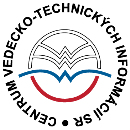 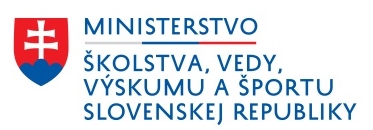                	Lamačská cesta 8/A, 811 04 BratislavaDOHODA O SPOLUPRÁCIuzatvorená v zmysle ust. § 269 ods. 2 a nasl. Obchodného zákonníka č. 513/1991 Zb.v znení neskorších predpisov (ďalej len „Dohoda“) medzi:Názov:	 			Centrum vedecko–technických informácií SRSídlo:				Lamačská cesta 8/A, 811 04  BratislavaKonajúci prostredníctvom: 	prof. PharmDr. Ján Kyselovič, CSc., generálny riaditeľIČO: 				00 151 882DIČ:				2020798395Bankové spojenie: 		Štátna pokladnicaIBAN: 			SK05 8180 0000 0070 0006 4743Právna forma:	štátna príspevková organizácia, zriaďovateľa Ministerstvo školstva, vedy, výskumu a športu SR(ďalej ako „CVTI SR“)aNázov: Liptovská knižnica Gašpara Fejérpataky-Belopotockého v Liptovskom MikulášiSídlo: 	Štúrova 56, 031 80  Liptovský MikulášŠtatutárny orgán: Mgr. Marcela Feriančeková, riaditeľkaIČO: 36145220DIČ:  2021423338Bankové spojenie: Štátna pokladnicaIBAN:  SK25 8180 0000 0070 0048 1483Právna forma:  príspevková organizácia ŽSK(ďalej ako „Reg.K“)(CVTI SR a Reg.K ďalej spolu ako „zmluvné strany“ alebo jednotlivo „zmluvná strana“)Článok IÚvodné ustanoveniaCVTI SR je národným informačným centrom a špecializovanou vedeckou knižnicou Slovenskej republiky, zameranou na technické odbory a vybrané oblasti prírodných, ekonomických a humanitných vied a poskytovanie verejných informačných služieb.CVTI SR poskytuje komplexné knižničné, informačné a rešeršné služby z domácich i zahraničných databáz a využívaním domácich a medzinárodných knižničných a informačných systémov a sietí. CVTI SR v súlade so svojím poslaním sa podieľa na informačnom zabezpečení zámerov štátnej vednej a technickej politiky. CVTI zabezpečuje ďalšie vzdelávanie knižničných a informačných pracovníkov a vydáva informačné dokumenty. CVTI SR sa zúčastňuje na príprave koncepčných a normatívnych materiálov pre oblasť knihovníctva a vedeckých informácií a poskytuje metodické a poradenské služby v oblasti technických knižníc a informačných stredísk na Slovensku.CVTI SR vykonáva vedeckovýskumnú činnosť v oblasti informačných, riadiacich a prieskumových systémov so zameraním na riadenie vedeckovýskumnej činnosti, mediálnu komunikáciu a knižnično-informačné činnosti. CVTI SR je výskumným a koncepčným pracoviskom v oblasti rozvoja a prognózovania školstva, tvorby koncepcie regionálneho, vysokoškolského a celoživotného vzdelávania, výskumu rezortu, starostlivosti o mládež, šport, prevenciu a ekonomiky vzdelávania.Reg.K je kultúrna a vzdelávacia ustanovizeň, právnická osoba, ktorá získava, spracúva, uchováva, ochraňuje a sprístupňuje knižničný fond a poskytuje knižnično-informačné služby v regióne Liptov (okresy Liptovský Mikuláš a Ružomberok)Reg.K poskytuje základné knižnično-informačné služby a špeciálne knižnično-informačné služby vrátane prístupu k vonkajším informačným zdrojom, organizuje a uskutočňuje kultúrno-vzdelávacie aktivity, participuje na plnení úloh rozvoja kultúrno-spoločenského života regiónu Liptov.Reg.K utvára a sprístupňuje regionálne bibliografické a faktografické databázy a koordinuje bibliografickú činnosť v regióne Liptov.Článok IIPredmet DohodyPredmetom Dohody je prejavenie slobodného odhodlania oboch zmluvných strán spolupracovať na vzájomne vybraných aktivitách v nasledujúcich oblastiach:sprevádzkovanie Virtuálnej študovne odbornej literatúry,zabezpečenie digitalizácie, komplexného spracovania, online sprístupnenia a archivácie dokumentov z fondov Reg.K,sprevádzkovanie digitálnej knižnice a jej sprístupnenie pre čitateľov Reg.K.realizácia odborných seminárov, workshopov a odborných konferencií,zabezpečovanie celoživotného vzdelávania zamestnancov Reg.K prostredníctvom kurzov realizovaných CVTI SR,sprístupňovanie predplatených elektronických informačných zdrojov používateľom Reg.K,pomoci s vybudovaním a prevádzkou kreatívnej dielne Fablab,zapojenie Reg.K do ďalších projektov realizovaných ministerstvom školstva a CVTI SR,prevádzkovanie knižnično- informačných služieb CVTI SR v priestoroch Reg.K,zabezpečovanie ďalších činností spojených so zabezpečovaním knižnično-informačných služieb,technického zabezpečenia knižnično-informačných služieb CVTI SR v priestoroch Reg.K,komplexného zabezpečovania realizácie nových knižnično-informačných služieb,vzniku a prevádzky študovní CVTI SR v priestoroch RegK,spolupráce na tvorbe metodických a koncepčných materiálov v oblasti identifikácie a realizácie nových modelov poskytovania knižnično-informačných služieb,dosahovania iných spoločných cieľov oboch zmluvných strán, ktoré budú vo verejnom záujme.Článok IIIZáväzky a formy spolupráce zmluvných stránObe zmluvné strany zrealizujú aktivity, ktoré sú predmetom tejto Dohody bližšie uvedené v bode 1. písmenách a) až o) tejto Dohody bezodplatne. RegK súhlasí s tým, že pre využívanie niektorých knižnično-informačných služieb CVTI SR bude musieť byť jej používateľ zaregistrovaný aj ako používateľ CVTI SR.RegK poskytne svojim používateľom nevyhnutnú súčinnosť pri ich registrácii do knižnice CVTI SR.Zmluvné strany sa dohodli na spoločnom marketingu všetkých spoločne dosiahnutých výsledkov.CVTI SR sa zaväzuje bezplatne realizovať všetky činnosti, ktoré sú predmetom plnenia tejto Dohody do 31. 12. 2023. Článok IVPráva a povinnostiZmluvné strany sa zaväzujú vynaložiť potrebné úsilie pre naplnenie tejto Dohody. Zmluvné strany sa zaväzujú vzájomne sa informovať o priebehu plnenia tejto Dohody a operatívne riešiť prípadné problémy, ktoré sa dotýkajú oblasti spolupráce vymedzenej obsahom tejto Dohody. Ďalej sa zmluvné strany zaväzujú postupovať pri  plnení tejto Dohody v zmysle platných právnych predpisov.Zmluvné strany sa zaväzujú zabezpečiť ochranu informácií, ktoré si za účelom plnenia záväzkov v zmysle ustanovení tejto Dohody poskytnú a vyhlasujú, že zachovajú mlčanlivosť o všetkých informáciách, ktoré požívajú ochranu podľa právnych predpisov, ako aj mlčanlivosť  o informáciách, ktoré by mohli byť dôvernými. Za dôvernú informáciu sa pre účely tejto Dohody považujú akékoľvek informácie, o ktorých sa zmluvné strany dozvedia v rámci plnenia záväzkov, alebo v súvislosti  s nimi. Všetky nosiče informácií a spôsoby vzdialeného prístupu k informáciám sú zmluvné strany povinné chrániť pred ich stratou, poškodením, odcudzením, zničením, nedovoleným rozmnožovaním, rozširovaním alebo iným neoprávneným použitím. Sprístupnenie a využívanie informácií, ktoré sú predmetom tejto Dohody, vo svoj prospech, alebo v prospech tretích osôb sa považuje sa porušenie povinnosti ochrany informácií a zachovania mlčanlivosti podľa tejto Dohody. Každá zmluvná strana v plnom rozsahu zodpovedá za škodu spôsobenú druhej zmluvnej strane alebo tretím osobám, ktorú spôsobí porušením záväzku mlčanlivosti. Povinnosť mlčanlivosti trvá aj po zániku účinnosti tejto Dohody.Zmluvné strany sú povinné oznámiť zmenu údajov uvedených pri označení zmluvných strán ako i zodpovednej osoby druhej zmluvnej strane.Všetky listiny, dokumenty, požiadavky a oznámenia (ďalej len „oznámenia“) budú medzi zmluvnými stranami zabezpečované listami doručenými poštou, osobne alebo e-mailom,  pokiaľ v tejto Dohode nie je pre určité oznámenie vyhradená len určitá forma doručenia. Ak bolo oznámenie zasielané poštou, považuje sa za doručené dňom, v ktorom ho adresát prevzal alebo odmietol prevziať, alebo v ktorý márne uplynie odberná lehota pre vyzdvihnutie si zásielky na pošte, doručovanej poštou zmluvnej strane, alebo v ktorý je na zásielke, doručovanej poštou zmluvnej strane, preukázateľne zamestnancom pošty vyznačená poznámka, že „adresát sa odsťahoval“, „adresát je neznámy“ alebo iná poznámka podobného významu.Článok VZodpovedné osobyOsobou zodpovednou v zmysle tejto Dohody za CVTI SR je:meno, priezvisko:    	Mgr. Tomáš Fialafunkcia:                     	vedúci odboru knižnično-informačných služiebtel. č. / e-mail:            02/69 253 146 / tomas.fiala@cvtisr.sk Osobou zodpovednou v zmysle tejto Dohody za RegK je:meno, priezvisko:  Mgr. Tatiana Moravčíková,                                vedúca oddelenia knižnično-informačných služieb	 tel.č. /e-mail:	044/5526216, kniznicagfb@kniznicagfb.sk	Článok VISkončenie DohodyZmluvné strany môžu vypovedať Dohodu bez uvedenia dôvodu. Výpovedná doba je 1 (jeden) mesiac a začne plynúť prvým dňom kalendárneho mesiaca nasledujúceho po doručení písomnej výpovede druhej zmluvnej strane.Túto Dohodu je možné ukončiť vzájomnou písomnou dohodou zmluvných strán.Nedodržanie ustanovení tejto Dohody a porušovanie právnych predpisov môže byť na odstúpenie od Dohody druhou zmluvnou stranou. Odstúpenie je účinné doručením písomného odstúpenia druhej zmluvnej strane, týmto dňom sa Dohoda zrušuje. Táto Dohoda je uzatvorená na dobu určitú, t. j. do momentu splnenia všetkých záväzkov zmluvných strán v zmysle ustanovení tejto Dohody, avšak najneskôr 31. 12. 2023. Článok VIIZáverečné ustanoveniaDohoda nadobúda platnosť dňom jej podpisu štatutárnymi zástupcami oboch zmluvných strán a účinnosť dňom nasledujúcim po dni jej zverejnenia v Centrálnom registri zmlúv, ktorý vedie Úrad vlády Slovenskej republiky.Obsah tejto Dohody je možné zmeniť len formou písomných dodatkov, ktoré pre svoju platnosť vyžadujú súhlas štatutárnych zástupcov oboch zmluvných strán.V prípade, že niektoré ustanovenie tejto Dohody je alebo sa stane neplatným, ostatné ustanovenia Dohody nie sú touto neplatnosťou dotknuté a ostávajú v platnosti. Namiesto neplatného ustanovenia sa vzťahy zmluvných strán upravené touto zmluvou budú spravovať príslušnými platnými právnymi predpismi.Práva a povinnosti výslovne neupravené touto Dohodou sa riadia príslušnými ustanoveniami zákona č. 513/1991 Zb. Obchodný zákonník v znení neskorších predpisov a ostatných právnych predpisov Slovenskej republiky. Zmluvné strany vyhlasujú, že si Dohodu pred jej podpísaním prečítali, jej obsahu porozumeli a na znak súhlasu s jej obsahom ju podpísali.Dohoda je vypracovaná v štyroch rovnopisoch s platnosťou originálu, z ktorých dostane každá zmluvná strana dva rovnopisy. V Bratislave, dňa ……………….			    V Liptovskom Mikuláši, dňa …………………Za CVTI SR: 						     za RegK:............................................................	     		……………………………………..                ............................................................                         prof. PharmDr. Ján Kyselovič, CSc.                                   Mgr. Marcela Feriančeková                                             generálny riaditeľ CVTI SR                        	             riaditeľka LK GFB 